中華民國划船協會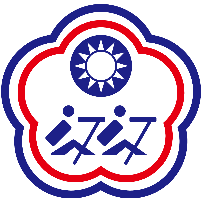 參 賽 證 明 申 請 書註：必需完成賽事，請經查證無誤才核發參賽證明。申請證明請學校一同辦理，需前一星期提出申請，恕不現場申請。就讀學校/所屬單位就讀學校/所屬單位參賽資料參賽資料參賽資料參賽資料參賽資料參賽資料序號選手姓名比賽時間比賽名稱參賽組別備註12345聯絡人電話聯絡人電話(手機)：(H)：(O)：寄發地址